INDICAÇÃO Nº 1457/10“Colocação de bancos com cobertura e também melhorias na sinalização em todos os pontos de ônibus localizados nos bairros: Romano, Laudisse, Rochelle e  Parque Olaria.”INDICA ao senhor Prefeito Municipal, na forma regimental, determinar ao setor competente, se possível proceder à colocação de bancos com cobertura e melhorias na sinalização em todos os pontos de ônibus localizados nos bairros Romano, Laudisse, Rochelle e Parque Olaria. Referida reivindicação é pertinente, visto que, os usuários de ônibus ficam diariamente expostos ao sol forte ou a chuvas e até mesmo tempestades, à espera do ônibus. E dentre esses usuários há idosos, gestantes e mulheres com criança de colo. Por isso, munícipes pedem ao setor competente que tomem providências com relação a esse problema. E também que se faça a sinalização, pois quando se troca de motorista ele fica perdido por não saber onde é o ponto por falta de sinalização, calsando constrangimento entre motorista e passageiro.   Plenário “Dr. Tancredo Neves”, em 20 de abril de 2010.DUCIMAR DE JESUS CARDOSO“KADU GARÇOM”-Vereador-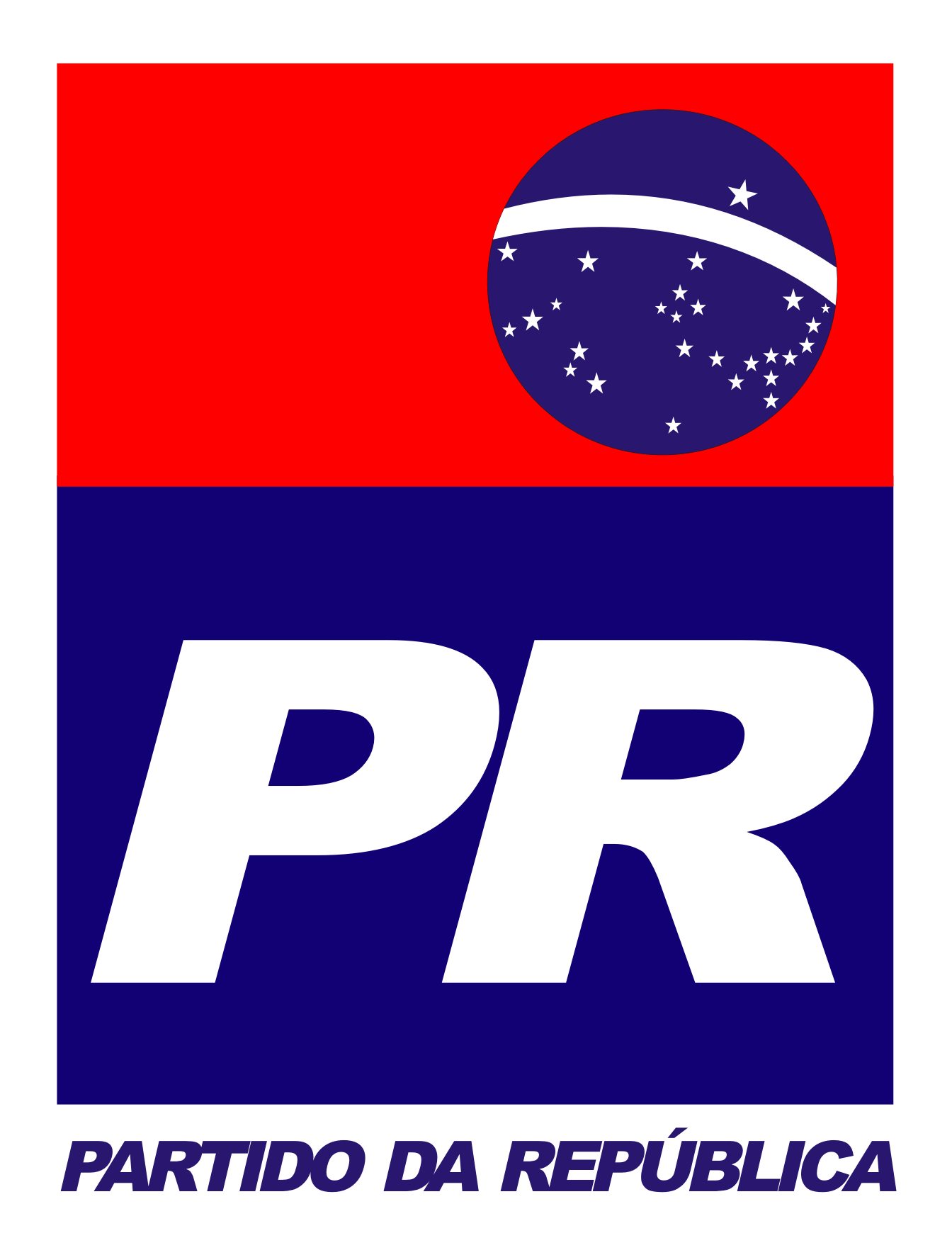 